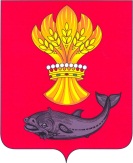 АДМИНИСТРАЦИЯ ПАНИНСКОГО МУНИЦИПАЛЬНОГО РАЙОНА ВОРОНЕЖСКОЙ ОБЛАСТИПОСТАНОВЛЕНИЕот 08.04.2019 № 125р.п. ПаниноВ соответствии с постановления администрации Панинского муниципального района Воронежской области «О введении механизма персонифицированного финансирования в системе дополнительного образования детей на территории Панинского муниципального района Воронежской области» от 01.02.2019 № 25, постановлением администрации Панинского муниципального района Воронежской области от 20.12.2019 № «Об утверждении положения о персонифицированном финансировании с системе дополнительного образования детей Панинского муниципального района Воронежской области», администрация Панинского муниципального района п о с т а н о в л я е т: 1.Внести в постановление администрации Панинского муниципального района Воронежской от 11.03.2019 № 82 «Об утверждении программы персонифицированного финансирования дополнительного образования детей Панинского муниципального района Воронежской области на 2019 год» следующие изменения: - утвердить прилыгаемую программу персонифицированного финансирования дополнительного образования детей Панинского муниципального района Воронежской области на 2019 год в новой редакции. 2. Отделу по образованию, опеке, попечительству, спорту и работе с молодежью администрации Панинского муниципального района Воронежской области (Телкова) обеспечить детям и их родителям (законным представителям), проживающим на территории Панинского муниципального района Воронежской области, возможность получения сертификата дополнительного образования в соответствии с положением о персонифицированном финансировании с системе дополнительного образования детей Панинского муниципального района Воронежской области. 3. Руководителю МБОУ ДО «ДЮСШ Каисса» (Марков П.А.) и МКОУ ДО «Панинский ЦДТ» (Кольцовой Н.Г.), обеспечить организационное, информационное и методическое сопровождение реализации программы персонифицированного финансирования дополнительного образования детей Панинского муниципального района Воронежской области. 4. Настоящее постановление вступает в силу со дня его официального опубликования в официальном печатном периодическом издании Панинского муниципального района Воронежской области «Панинский муниципальный вестник». 5. Контроль за исполнением настоящего постановления возложить исполняющую обязанности заместителя главы администрации Панинского муниципального района Воронежской области - начальника отдела по управлению муниципальным имуществом и экономическому развитию Сафонову О.В.Глава Панинского муниципального района Н.В. Щеглов УТВЕРЖДЕНА постановлением администрации Панинского муниципального  района Воронежской области  от 08.04.2019 № 125 Программа персонифицированного финансирования дополнительного образования детей Панинского муниципального района Воронежской области на 2019 год О внесении изменений в постановлениеАдминистрации Панинского муниципального района Воронежской области «Об утвержденной программы персонифицированного финансированиядополнительного образования детей  Панинского муниципального районаВоронежской области» от 11.03.2019 № 821.Период действия программы персонифицированного финансирования2019 год2.Категория детей, которым предоставляются сертификаты дополнительного образованияДети от 5 до 18 лет,3.Количество сертификатов дополнительного образования, обеспечиваемых за счет бюджета муниципального образования (наименование) на период действия программы персонифицированного финансирования (не более) ед.Количество сертификатов дополнительного образования, обеспечиваемых за счет бюджета муниципального образования (наименование) на период действия программы персонифицированного финансирования (не более) ед.3.1Дети в возрасте от 5 до 18 лет 5244.Объем обеспечения действующих сертификатов дополнительного образования в период действия программы персонифицированного финансирования, тыс. рублейОбъем обеспечения действующих сертификатов дополнительного образования в период действия программы персонифицированного финансирования, тыс. рублей4.1Объем обеспечения, тыс. рублей4624,05.Стоимость сертификата дополнительного образования, установленная для одного ребенка из соответствующей категории детей, на период действия программы персонифицированного финансирования, тыс. рублейСтоимость сертификата дополнительного образования, установленная для одного ребенка из соответствующей категории детей, на период действия программы персонифицированного финансирования, тыс. рублей5.1Стоимость сертификата, тыс. рублей8,86.Вид дополнительных общеобразовательных программ, оплачиваемых за счет средств сертификатаДополнительная общеобразовательная общеразвивающая программа. 7.Направленности программ дополнительного образования, обучение по которым, оплачивается за счет средств сертификата-Социально-педагогическая;-художественная;-туристско-краеведческие;-естественнонаучная;-физкультурно-спортивная;-техническая.8.На период действия программы персонифицированного финансирования установлены следующие ограничения по оплате сертификатом персонифицированного финансирования направленностей программ дополнительного образования, реализация которых полностью или частично финансируется за счет использования сертификатов персонифицированного финансирования: На период действия программы персонифицированного финансирования установлены следующие ограничения по оплате сертификатом персонифицированного финансирования направленностей программ дополнительного образования, реализация которых полностью или частично финансируется за счет использования сертификатов персонифицированного финансирования: 8.1При реализации программ дополнительного образования технической направленностиДополнительная общеразвивающая программа содержит не более 144 часов 8.2При реализации программ дополнительного образования художественной направленностиДополнительная общеразвивающая программа содержит не более 144 часов 8.3При реализации программ дополнительного образования физкультурно-спортивной направленностиДополнительная общеразвивающая программа содержит не более 144 часов 8.4При реализации программ дополнительного образования естественнонаучной направленностиДополнительная общеразвивающая программа содержит не более 144 часов 8.5При реализации программ дополнительного образования туристско-краеведческой направленностиДополнительная общеразвивающая программа содержит не более 144 часов 8.6При реализации программ дополнительного образования социально-педагогической направленностиДополнительная общеразвивающая программа содержит не более 144 часов 